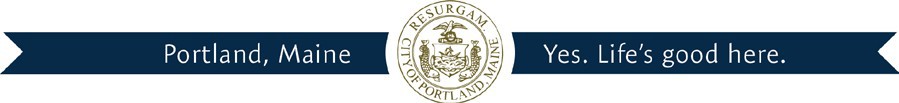 Jeff Levine, AICP, Director	Ann MachadoPlanning & Urban Development Department	Zoning AdministratorLEGALIZATION OF NON-CONFORMING DWELLING UNITS (For office use only)Address & CBL  2065 Washington Ave   385A A003	Notices to owners of properties situated within 300 feet sent on:  notices sent on 9/26/2017 for Conditional Use Appeal	City Housing Ordinance compliance inspection on:  11/28/17 received:  11/29/17 Duane Hanson - passedCity NFPA compliance inspection on:  11/28/17 received:  John Brennan 11/29/17 passed	Received any letters within 10 days from notices sent?  No one sent a letter in opposition to the appeal and no one showed up at the meeting to object	Unit(s) existed prior to April 1, 1995?  Permit 95-0094 – inspection notes – 2-8-95 – 2nd unit existed & letter dated 2/3/95	Unit(s) shown to be established by different owner?  Deed for owner – 8/31/2015	Site plan included:  yes	Floor plan(s) included?  yes	Is ZBA action required?  Already went before the Board on 10/5/17 for a conditional use appeal	389 Congress Street * Portland Maine 04101-3509 * Phone: (207) 874-8703 * Fax: (207) 874-8716http://www.portlandmaine.gov/planning/buildinsp.asp * E-Mail: buildinginspections@portlandmaine.gov